國立臺南高商112-2學年度「國中教師&家長職別體驗營隊」實施計畫一、依        據：112-2學年度優質化實施方案之112-B1-2「國中教師&家長職別體驗營隊」。二、目	    標：協助社區國中教師&家長職別體驗，認識本校特色，並提供本校相關課程諮詢。三、預期效益：參加國中教師&家長可於課程中體驗本校相關職業課程專業內容並進行實作，有益於學生未來選擇升學之方向。四、參加人數：國中教師&家長20人。(每校限2人，報名後請務必參加。若超過報名人數，則以報名順序做為錄取依據)五、報名方式：請將報名表mail至fangtzu@mail.tncvs.tn.edu.tw。六、報名日期：即日起依報名順序錄取，至113年5月17日(星期五)下午5:00截止。七、錄取名單：113年5月24日(星期五)前公佈於本校首頁，不另行通知。八、活動日期：113年6月15日(星期六)8:30~12:30。九、課程內容：113年6月15日(星期六) 8:30~12:30※課程內容若有異動調整會再另行公告※十、聯絡人：臺南高商實習處 就業組 張芳慈組長 06-2617123#812。國立臺南高級商業職業學校「國中教師&家長職別體驗營隊」報名表_______________國中  承辦老師：_____________聯絡電話：________________備註：1.每校名額2名為限，若報名人數未達限額，再行開放各校增額錄取。2.報名表請113年5月17日(星期五)下午5:00前，mail至fangtzu@mail.tncvs.tn.edu.tw，俾便統計人數。3.日期：113年6月15日(星期六)8:30~12:30。4.聯絡人：臺南高商實習處 就業組 張芳慈組長 06-2617123#812。國立臺南商商交通位置圖：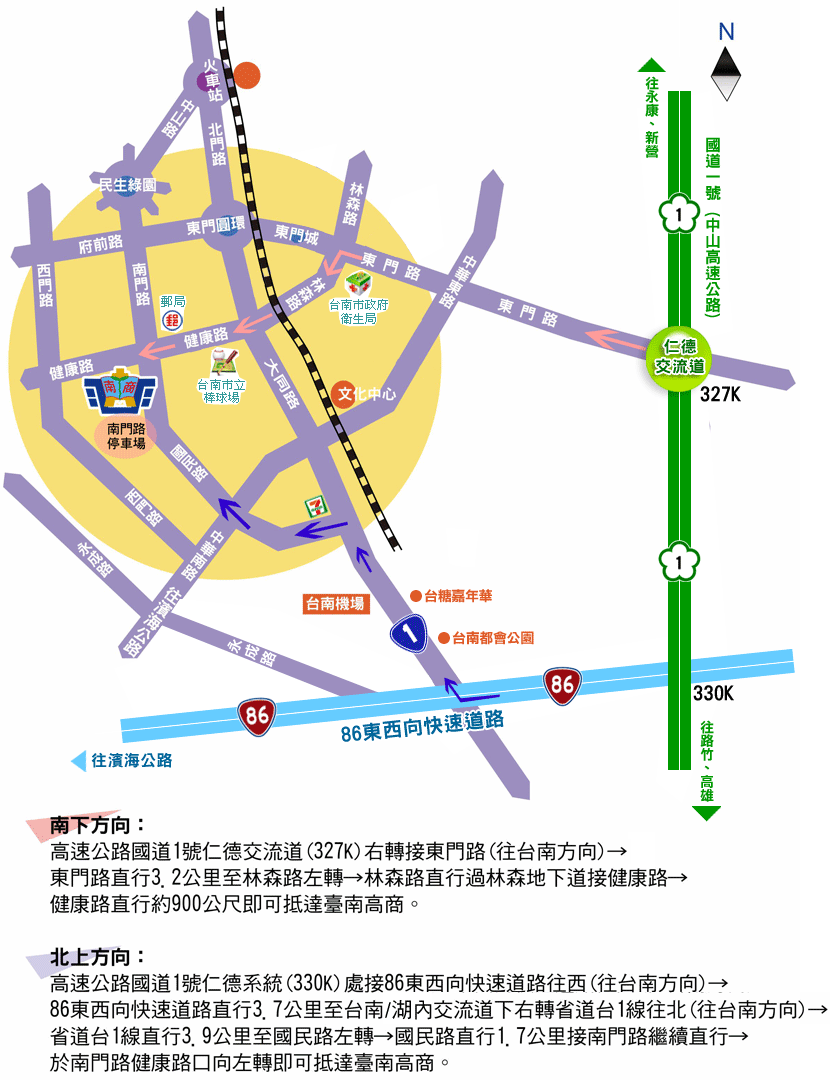 時間課程內容主持人/授課講師地點8:30~8:50報到烘焙教室8:50~9:00開幕式黃耀寬校長烘焙教室9:00~12:00魔法手作烘焙(A組)創意果雕盤飾(B組)梁閔翔教師張芳慈組長烘焙教室烹調教室12:00~12:30午餐/技職科系介紹劉政嘉主任第一會議室次序學校參與教師或家長姓名電話午餐1□葷□素2□葷□素3□葷□素4□葷□素5□葷□素